ГОСТ 24045-94МЕЖГОСУДАРСТВЕННЫЙ СТАНДАРТПРОФИЛИ СТАЛЬНЫЕ ЛИСТОВЫЕ ГНУТЫЕ С ТРАПЕЦИЕВИДНЫМИ ГОФРАМИ ДЛЯ СТРОИТЕЛЬСТВАТехнические условияМежгосударственная научно-техническая комиссия по стандартизации и техническому нормированию в строительстве (МНТКС)МоскваПредисловие1 РАЗРАБОТАН Центральным научно-исследовательским и проектным институтом строительных металлоконструкций им. Н.П. Мельникова (ЦНИИПСК) Российской ФедерацииВНЕСЕН Минстроем России2 ПРИНЯТ Межгосударственной научно-технической комиссией по стандартизации и техническому нормированию в строительстве (МНТКС) 17 ноября 1994 г.За принятие проголосовали:3 Постановлением Минстроя России от 07.02.95 № 18-9 межгосударственный стандарт ГОСТ 24045-94 введен в действие непосредственно в качестве государственного стандарта Российской Федерации с 1 сентября 1995 г.4 ВЗАМЕН ГОСТ 24045-86ГОСТ 24045-94МЕЖГОСУДАРСТВЕННЫЙ СТАНДАРТПРОФИЛИ СТАЛЬНЫЕ ЛИСТОВЫЕ ГНУТЫЕ С ТРАПЕЦИЕВИДНЫМИ ГОФРАМИ ДЛЯ СТРОИТЕЛЬСТВАТехнические условияSteel sheet cold-formed sections with trapezoidal 
corrugations for building. SpecificationsДата введения 1995-09-011 Область примененияНастоящий стандарт распространяется на стальные холодногнутые листовые профили с трапециевидной формой гофра (далее - профилированные листы), изготавливаемые на профилегибочных станах и предназначенные для применения в строительстве и других отраслях промышленности.Обязательные требования к качеству профилированных листов изложены в пунктах 3.3, 3.4, 4.3.2 Нормативные ссылкиВ настоящем стандарте использованы ссылки на следующие нормативные и технические документы.ГОСТ 164-90 Штангенрейсмасы. Технические условияГОСТ 427-75 Линейки измерительные металлические. Технические условияГОСТ 380-88 Сталь углеродистая обыкновенного качества. МаркиГОСТ 1050-88 Прокат сортовой, калиброванный, со специальной отделкой поверхности из углеродистой качественной конструкционной стали. Общие технические условияГОСТ 3749-77 Угольники поверочные 90. Технические условияГОСТ 7502-89 Рулетки измерительные металлические. Технические условияГОСТ 7566-81 Прокат и изделия дальнейшего передела. Правила приемки, маркировки, упаковки, транспортирования и храненияГОСТ 9045-80 Прокат тонколистовой холоднокатаный из низкоуглеродистой качественной стали для холодной штамповки. Технические условияГОСТ 14918-80 Сталь тонколистовая оцинкованная с непрерывных линий. Технические условияГОСТ 15150-69 Машины, приборы и другие технические изделия. Исполнения для различных климатических районов. Категории, условия эксплуатации, хранения и транспортирования в части воздействия климатических факторов внешней средыГОСТ 15846-79 Продукция, отправляемая в районы Крайнего Севера и труднодоступные районы. Упаковка, маркировка, транспортирование и хранениеГОСТ 16523-89 Прокат тонколистовой из углеродистой стали качественной и обыкновенного качества общего назначения. Технические условияГОСТ 19904-90 Прокат листовой горячекатаный. СортаментГОСТ 30246-94 Прокат тонколистовой рулонный с защитно-декоративным лакокрасочным покрытием для строительных конструкций. Технические условияСНиП 2.03.11-85 Строительные нормы и правила. Защита строительных конструкций от коррозииТУ 2.034-225-87. Щупы. Технические условияТУ 14-1-4695-89 Прокат тонколистовой холоднокатаный электролитический оцинкованный с полимерными покрытиями. Технические условияТУ 14-11-236-88 Прокат тонколистовой холоднокатаный алюминированный. Технические условияТУ 14-11-247-88 Прокат тонколистовой холоднокатаный с алюмоцинковым покрытием. Технические условия3 Сортамент3.1 Профилированные листы классифицируют по:- назначению;- материалу исходной заготовки;- наличию защитно-декоративного лакокрасочного покрытия.3.1.1 По назначению профилированные листы подразделяют на типы:Н - для настила покрытий;НС - для настила и стеновых ограждений;С - для стеновых ограждений.3.1.2 По материалу исходной заготовки профилированные листы подразделяют:- на листы из тонколистового оцинкованного проката по ГОСТ 14918 (без обозначения);- на листы из тонколистового проката с алюмоцинковым покрытием по ТУ 14-11-247-88 (обозначение АЦ);- на листы из тонколистового алюминированного проката и проката с алюмокремниевым покрытием по ТУ 14-11-236-88 (обозначение А и АК);- на листы из тонколистового проката с электролитическим цинковым покрытием по ТУ 14-1-4695-89 (обозначение ЭОЦП).3.1.3 По наличию защитно-декоративного лакокрасочного покрытия профилированные листы подразделяют:- на листы без лакокрасочного покрытия (без обозначения);- на листы с лакокрасочным покрытием по ГОСТ 30246 (указывается обозначение лакокрасочных материалов).3.2 Схемы и примеры условных обозначений профилированного листа приведены в приложении А.3.3 Форма, размеры, площадь сечения, масса 1 м длины, справочные величины на 1 м ширины профилированных листов и масса 1 м должны соответствовать указанным на рисунках 1-9 и в таблицах 1-8.(Поправка, ИУС 4-96).3.4 Профилированные листы по длине должны изготовляться:- кратной (250 мм) мерной длины от 3 до 12 м - для настила (типов Н и НС);- кратной (300 мм) мерной длины от 2,4 до 12 м - для стеновых ограждений (типов НС и С).По согласованию изготовителя и потребителя допускается изготовлять профилированные листы любой мерной длины, а также длиной менее 3 и более 12 м для настила.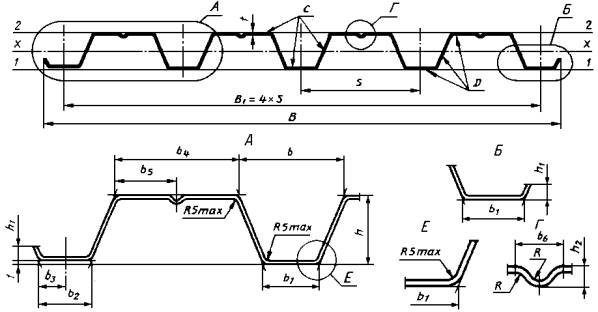 Рисунок 1 - Профилированный лист типа Н высотой 57 и 60 ммТаблица 1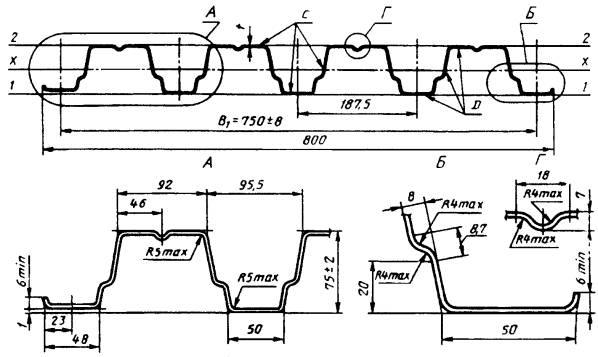 Рисунок 2 - Профилированный лист типа Н высотой 75 ммТаблица 2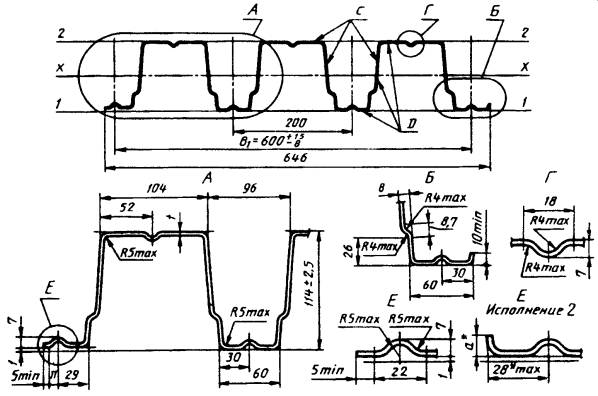 Рисунок 3 - Профилированный лист типа Н высотой 114 мм, шириной 600 мм________________* Размер технологический, а  0.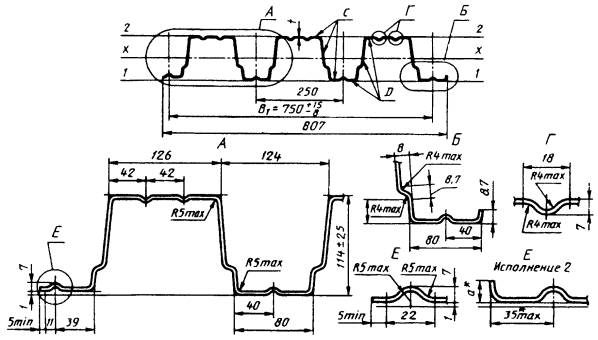 Рисунок 4 - Профилированный лист типа Н высотой 114 мм, шириной 750 мм________________* Размер технологический, а  0.Таблица 3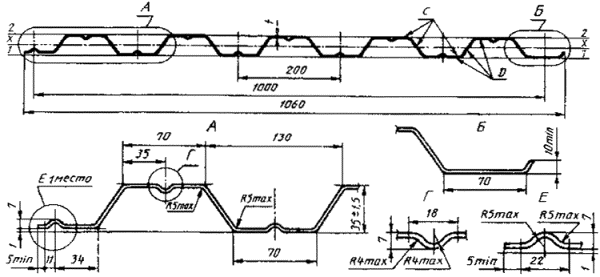 Рисунок 5 - Профилированный лист типа НС высотой 35 ммТаблица 4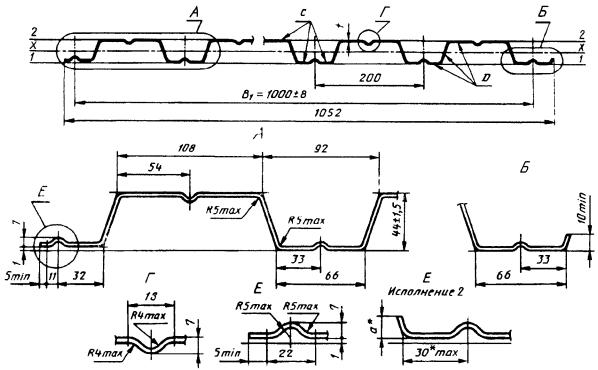 Рисунок 6 - Профилированный лист типа НС высотой 44 мм________________* Размер технологический, а  0.Таблица 5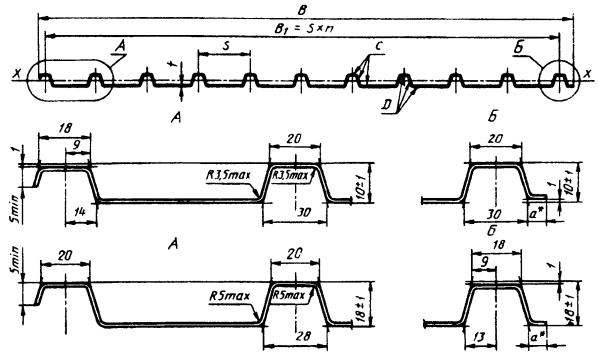 Рисунок 7 - Профилированный лист типа С высотой 10 и 18 мм________________* Размер технологический, а  0.Таблица 6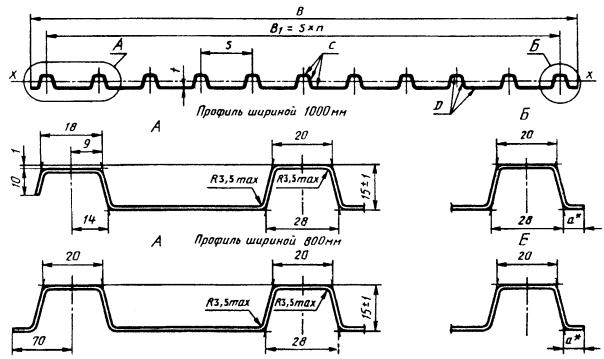 Рисунок 8 - Профилированный лист типа С высотой 15 мм________________* Размер технологический, а  0.Таблица 7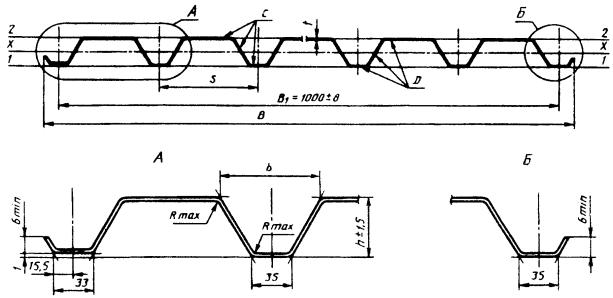 Рисунок 9 - Профилированный лист типа С высотой 21 и 44 ммТаблица 8Примечания к таблицам 1 - 8.1. При вычислении массы плотность стали принята равной 7,85 г/см3; масса цинкового покрытия, нанесенного на 1 м2 с двух сторон листа, принята равной 414 г. Масса лакокрасочного покрытия не учитывалась.2. Данные по геометрическим характеристикам профилей (моменты инерции и сопротивления) являются справочными и получены, допуская рабочую ширину (bp) плоских участков сжатых полок равной: bp = 40t при определении моментов сопротивления; bp = 60t при определении моментов инерции.3. Справочные величины на 1 м ширины получены делением расчетных характеристик на ширину B1. Масса 1 м2 получена делением массы 1 м длины на ширину B1.4 Технические требования4.1 Требования к исходным материалам4.1.1 Профилированные листы без лакокрасочных покрытий всех типов должны изготовляться из тонколистового холоднокатаного проката, приведенного в таблице 9.Таблица 9Допускается применять прокат, получаемый по импорту, показатели качества которого соответствуют требованиям соответствующих нормативных документов.4.1.2 Профилированные листы с лакокрасочными покрытиями должны изготовляться из проката с защитно-декоративным лакокрасочным покрытием для строительных конструкций по ГОСТ 30246.4.1.3 Материал лакокрасочного покрытия, его толщина, цвет должны соответствовать ГОСТ 30246 и устанавливаются по согласованию изготовителя с потребителем.Основные лакокрасочные материалы, применяемые для покрытия профилированных листов, и условия их применения приведены в приложении Б.4.2 Требования к защитным покрытиям4.2.1 Качество покрытия (цинкового, алюмоцинкового, алюмокремниевого, алюминиевого), профилированных листов должно удовлетворять требованиям нормативных документов на материал исходной заготовки для профилирования.4.2.2 Качество лакокрасочного покрытия профилированных листов должно удовлетворять требованиям ГОСТ 30246.4.2.3 На поверхности цинкового, лакокрасочного покрытий допускаются потертости, риски, следы формообразующих валков, не нарушающие сплошность покрытия.4.3 Требования к геометрической точности4.3.1 Предельные отклонения размеров всех типов профилей не должны превышать указанных в таблице 10.4.3.2 Предельные отклонения по толщине профилированных листов должны соответствовать предельным отклонениям по толщине заготовки нормальной точности прокатки по ГОСТ 19904 без учета толщины покрытия. Предельные отклонения не распространяются на отклонения по толщине в местах изгиба.Таблица 10В миллиметрах4.3.3 Разность ширины крайних узких полок гофров профилированных листов должна быть не менее 2 мм.На плоской части более узких полок рекомендуется производить маркировку в виде продольного зига, окраски или другими способами.4.3.4 Серповидность профилированных листов не должна превышать 1 мм на 1 м длины при длине профилей до 6 м и 1,5 мм на 1 м длины при длине профилей более 6 м. Общая серповидность не должна превышать произведения допускаемой серповидности на 1 м на длину листа в метрах.4.3.5 Волнистость на плоских участках профилированных листов не должна превышать 1,5 мм, а на отгибах крайних полок - 3 мм.4.3.6 Косина резов профилированных листов не должна выводить длину листов за номинальный размер и предельное отклонение по длине.4.4 Комплектность4.4.1 В комплект поставки должны входить:- профилированные листы одного типоразмера, материала исходной заготовки, вида лакокрасочного покрытия;- крепежные изделия (по согласованию потребителя с изготовителем);- документ на отгружаемую продукцию.4.5 Маркировка4.5.1 Маркировка профилированных листов - по ГОСТ 7566.4.5.2 Маркировку наносят на ярлык, который крепят к пакету.Маркировка должна содержать:- наименование или товарный знак предприятия-изготовителя;- условное обозначение профилированного листа;- длину и количество профилированных листов в пакете;- теоретическую массу пакета;- номер пакета и партии;- клеймо технического контроля предприятия-изготовителя.4.6 Упаковка4.6.1 Упаковку производят по чертежам предприятия-изготовителя, утвержденным в установленном порядке. Упаковка должна обеспечить сохранность профилированных листов и защитного покрытия от механических повреждений, а также от смещения листов в пакете относительно друг друга.4.6.2 Упаковка профилированных листов, предназначенных для экспорта, должна соответствовать нормативной документации, утвержденной в установленном порядке, и контракту.При отгрузке профилей в районы Крайнего Севера и труднодоступные районы упаковка должна производиться в соответствии с ГОСТ 15846.5 Правила приемки5.1 Приемку профилированных листов производят партиями.Партией считают листы одного типоразмера, изготовленные из заготовок одной партии. Допускается формирование партий из листов, изготовленных из заготовок разных партий одного предприятия-изготовителя.Масса партии не должна превышать 75 т. Партия должна состоять из пакетов. Масса пакета не должна превышать 10 т.5.2 Для контроля показателей качества на соответствие требованиям 4.2.3 и 4.3 отбирают по одному верхнему листу из каждого пакета одной партии профилированных листов.Допускается для контроля отбирать по одному листу из первого и последнего пакетов одной партии, если установленные показатели качества обеспечиваются технологией производства.5.3 Партию считают принятой, если показатели качества соответствуют требованиям настоящего стандарта.5.4 При получении неудовлетворительных результатов контроля хотя бы по одному из показателей качества, по нему проводят повторный контроль на удвоенном количестве профилированных листов, отобранных от той же партии.Если при повторной проверке окажется хотя бы один лист, не удовлетворяющий требованиям настоящего стандарта, то всю партию подвергают поштучной приемке.5.5 Каждая партия отгружаемой продукции должна сопровождаться документом, содержащим:- наименование или товарный знак предприятия-изготовителя;- наименование потребителя;- номер заказа;- номер партии;- условное обозначение профилированного листа;- данные о количестве и номера пакетов с указанием теоретической массы каждого пакета;- данные об общей теоретической массе профилированных листов в партии;- штамп технического контроля предприятия-изготовителя.6 Методы контроля6.1 Марка, свойства, толщина проката, а также качество лакокрасочного покрытия исходной заготовки должны быть удостоверены документом о качестве предприятия-изготовителя заготовки.6.2 Качество поверхности металлического и лакокрасочного покрытия профилированных листов определяют визуально.6.3 Размеры профилированных листов контролируют рулеткой по ГОСТ 7502, металлической линейкой по ГОСТ 427, штангенрейсмасом по ГОСТ 164. Ширину и высоту листов измеряют на расстоянии от 40 до 500 мм, длину - по двум сторонам.6.4 Серповидность по ребру гофра и волнистость профилированных листов проверяют поверочной линейкой длиной 1 м по ГОСТ 8026 и набором щупов по ТУ 2.034-225-87.Общую серповидность определяют с помощью струны, закрепленной на плоской горизонтальной поверхности, и линейки по ГОСТ 427.6.5 Косину резов профилированных листов измеряют линейкой по ГОСТ 427 и угольником по ГОСТ 3749, установленным по крайнему гофру профиля.6.6 За результат измерения размеров по 6.3 - 6.5 принимают среднее значение, полученное при трех замерах в одном сечении или по одной линии, при этом результаты каждого измерения должны находиться в пределах нормируемых допусков.6.7 Для контроля продольных стыков профилированных листов каждого типа в соответствии с требованиями 4.3.3 периодически, не реже одного раза в квартал, проводится контрольная сборка.Сборка должна осуществляться свободно, без дополнительных механических воздействий, при этом крайние узкие полки накладывают внахлест на более широкие крайние полки.6.8 Размеры и форму профилированных листов допускается контролировать другими средствами измерения, утвержденными в установленном порядке и обеспечивающими необходимую точность измерения.7 Транспортирование и хранение7.1 Профилированные листы перевозят транспортом всех видов в соответствии с правилами перевозки и условиями погрузки и крепления грузов, действующими на транспорте данного вида.7.2 Пакеты при транспортировании и хранении должны быть уложены на деревянные или из другого материала подкладки одинаковой толщины не менее 50 мм, шириной не менее 150 мм и длиной больше габаритного размера пакета не менее чем на 100 мм, расположенные не реже чем через 3 м.Пакеты при транспортировании должны быть закреплены и надежно предохранены от перемещения.7.3 При транспортировании и хранении пакеты должны быть размещены в один ярус.Допускается размещение транспортируемых и хранимых пакетов в два и более яруса при условии, что масса 1 м2 всех профилей, расположенных над нижним профилем, не должна превышать 3000 кг/м2.7.4 Условия транспортирования профилированных листов при воздействии климатических факторов должны соответствовать условиям 7, хранения - условиям 3 по ГОСТ 15150.Приложение А 
(обязательное)Схема и примеры условных обозначений профилированного листа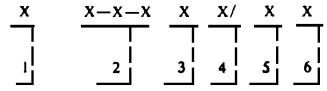 1 - тип профилированного листа (3.1.1); 2 - размеры в миллиметрах (высота h, ширина B1 и толщина t); 3 - материал исходной заготовки (3.1.2); 4 - обозначение лакокрасочного покрытия листа по поверхности С (3.1.3, черт. 1-9); 5 - обозначение лакокрасочного покрытия листа по поверхности Д (3.1.3, рис. 1-9); 6 - обозначение настоящего стандартаПримеры условных обозначенийПрофилированный лист типа Н высотой 57 мм, шириной 750 мм, толщиной 0,8 мм, имеющий лакокрасочное покрытие эмалью МЛ-1202 по поверхности С и лакокрасочное покрытие эмалью МЛ-1203 по поверхности Д, изготовленный из проката с алюмоцинковым покрытием:Н57-750-0,8 АД МЛ-1202/МЛ-1203 ГОСТ 24045-94То же, имеющий лакокрасочное покрытие краской ОД-ХВ-221 по поверхности С и без лакокрасочного покрытия поверхности Д, изготовленный из алюминированного проката:Н57-750-0,8 АЛ ОД-ХВ-221/ ГОСТ 24045-94То же, без лакокрасочного покрытия, изготовленный из оцинкованного проката:Н57-750-0,8 ГОСТ 24045-94Приложение Б 
(справочное)Основные лакокрасочные материалы для покрытия профилированных листов и условия их примененияКлючевые слова: профили холодногнутые, гофры трапециевидные, строительствоСОДЕРЖАНИЕ© 2007 ООО «МЦК» Независимая строительная экспертиза недвижимости: обследование зданий, контроль качества строительства, техническое проектирование домов в Москве и регионах России.